From: Jānis Bērziņš <Janis.Berzins@tm.gov.lv> 
Sent: Monday, October 18, 2021 3:35 PM
To: ZM <pasts@zm.gov.lv>; Inga Žagare <Inga.Zagare@zm.gov.lv>
Subject: VSS-560 Labdien! Tieslietu ministrija ir izvērtējusi Zemkopības ministrijas precizēto Ministru kabineta noteikumu projektu “Grozījumi Ministru kabineta 2006. gada 19. septembra noteikumos Nr. 776 “Valsts meža zemes atsavināšanas kārtība”” (VSS-560) (turpmāk – projekts), tam pievienoto sākotnējās ietekmes novērtējuma ziņojumu (anotāciju) un izziņu par atzinumos izteiktajiem iebildumiem, un atbalsta tā tālāku virzību bez iebildumiem un priekšlikumiem.Noslēgumā informējam, ka par tiesību akta projekta saturu un atbilstību normatīvajiem aktiem, kā arī izpildīšanas iespējamību ir atbildīgs tā virzītājs izskatīšanai Ministru kabinetā.Ar cieņuJānis BērziņšTieslietu ministrijasCiviltiesību departamentaVispārējo civiltiesību nodaļasjuristse-pasts: Janis.Berzins@tm.gov.lvTālrunis: +371 67036934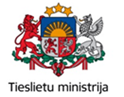 